LA VOZ DE LA IGLESIAQueridos hermanos en el Sacerdocio: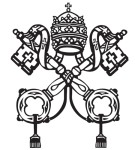 He resuelto convocar oficialmente un “Año Sacerdotal” con ocasión del 150 aniversario del “dies natalis” de Juan María Vianney, el Santo Patrón de todos los párrocos del mundo, que comenzará el viernes 19 de junio de 2009, solemnidad del Sagrado Corazón de Jesús –jornada tradicionalmente dedicada a la oración por la santificación del clero–. Este año desea contribuir a promover el compromiso de renovación interior de todos los sacerdotes, para que su testimonio evangélico en el mundo de hoy sea más intenso e incisivo, y se concluirá en la misma solemnidad de 2010.“El Sacerdocio es el amor del corazón de Jesús”, repetía con frecuencia el Santo Cura de Ars. Esta conmovedora expresión nos da pie para reconocer con devoción y admiración el inmenso don que suponen los sacerdotes, no sólo para la Iglesia, sino también para la humanidad misma. Tengo presente a todos los presbíteros que con humildad repiten cada día las palabras y los gestos de Cristo a los fieles cristianos y al mundo entero, identificándose con sus pensamientos, deseos y sentimientos, así como con su estilo de vida. ¿Cómo no destacar sus esfuerzos apostólicos, su servicio infatigable y oculto, su caridad que no excluye a nadie? Y ¿qué decir de la fidelidad entusiasta de tantos sacerdotes que, a pesar de las dificultades e incomprensiones, perseveran en su vocación de “amigos de Cristo”, llamados personalmente, elegidos y enviados por Él?Todavía conservo en el corazón el recuerdo del primer párroco con el que comencé mi ministerio como joven sacerdote: fue para mí un ejemplo de entrega sin reservas al propio ministerio pastoral, llegando a morir cuando llevaba el viático a un enfermo grave. También repaso los innumerables hermanos que he conocido a lo largo de mi vida y últimamente en mis viajes pastorales a diversas naciones, comprometidos generosamente en el ejercicio cotidiano de su ministerio sacerdotal.Pero la expresión utilizada por el Santo Cura de Ars evoca también la herida abierta en el Corazón de Cristo y la corona de espinas que lo circunda. Y así, pienso en las numerosas situaciones de sufrimiento que aquejan a muchos sacerdotes, porque participan de la experiencia humana del dolor en sus múltiples manifestaciones o por las incomprensiones de los destinatarios mismos de su ministerio: ¿Cómo no recordar tantos sacerdotes ofendidos en su dignidad, obstaculizados en su misión, a veces incluso perseguidos hasta ofrecer el supremo testimonio de la sangre?Sin embargo, también hay situaciones, nunca bastante deploradas, en las que la Iglesia misma sufre por la infidelidad de algunos de sus ministros. En estos casos, es el mundo el que sufre el escándalo y el abandono. Ante estas situaciones, lo más conveniente para la Iglesia no es tanto resaltar escrupulosamente las debilidades de sus ministros, cuanto renovar el reconocimiento gozoso de la grandeza del don de Dios, plasmado en espléndidas figuras de Pastores generosos, religiosos llenos de amor a Dios y a las almas, directores espirituales clarividentes y pacientes. En este sentido, la enseñanza y el ejemplo de san Juan María Vianney pueden ofrecer un punto de referencia significativo. El Cura de Ars era muy humilde, pero consciente de ser, como sacerdote, un inmenso don para su gente: “Un buen pastor, un pastor según el Corazón de Dios, es el tesoro más grande que el buen Dios puede conceder a una parroquia, y uno de los dones más preciosos de la misericordia divina”. Hablaba del sacerdocio como si no fuera posible llegar a percibir toda la grandeza del don y de la tarea confiados a una criatura humana: “¡Oh, qué grande es el sacerdote! Si se diese cuenta, moriría… Dios le obedece: pronuncia dos palabras y Nuestro Señor baja del cielo al oír su voz y se encierra en una pequeña hostia…”. Explicando a sus fieles la importancia de los sacramentos decía: “Si desapareciese el sacramento del Orden, no tendríamos al Señor. ¿Quién lo ha puesto en el sagrario? El sacerdote. ¿Quién ha recibido vuestra alma apenas nacidos? El sacerdote. ¿Quién la nutre para que pueda terminar su peregrinación? El sacerdote. ¿Quién la preparará para comparecer ante Dios, lavándola por última vez en la sangre de Jesucristo? El sacerdote, siempre el sacerdote. Y si esta alma llegase a morir [a causa del pecado], ¿quién la resucitará y le dará el descanso y la paz? También el sacerdote… ¡Después de Dios, el sacerdote lo es todo!... Él mismo sólo lo entenderá en el cielo”. Estas afirmaciones, nacidas del corazón sacerdotal del santo párroco, pueden parecer exageradas. Sin embargo, revelan la altísima consideración en que tenía el sacramento del sacerdocio. Parecía sobrecogido por un inmenso sentido de la responsabilidad: “Si comprendiéramos bien lo que representa un sacerdote sobre la tierra, moriríamos: no de pavor, sino de amor… Sin el sacerdote, la muerte y la pasión de Nuestro Señor no servirían de nada. El sacerdote continúa la obra de la redención sobre la tierra… ¿De qué nos serviría una casa llena de oro si no hubiera nadie que nos abriera la puerta? El sacerdote tiene la llave de los tesoros del cielo: él es quien abre la puerta; es el administrador del buen Dios; el administrador de sus bienes… Dejad una parroquia veinte años sin sacerdote y adorarán a las bestias… El sacerdote no es sacerdote para sí mismo, sino para vosotros”. (S.S.Benedicto XVI, de la homilía de la Inauguración del Año Sacerdotal)